Заслушав информацию главного технического инспектора труда, президиум областной организации «Общероссийского Профсоюза образования» отмечает, что в образовательных учреждениях Перелюбского района работодателями принимаются меры по выполнению требований ст.216 Трудового кодекса РФ на обеспечение прав работника в области охраны труда.Проверка показала, что для реализации данных прав в образовательных организациях Перелюбского района разработана система управления охраной труда. Приказами работодателей, по согласованию с профсоюзными комитетами, в отдельных образовательных организациях утверждены Положения о системе управления охраной труда. Неотъемлемой составной частью системы управления охраной труда является служба охраны труда, обеспечивающая функционирование СУОТ. В образовательных организациях Перелюбского района, с численностью работников более 50 человек, введена должность специалиста по охране труда. В остальных образовательных организациях приказом работодателя назначены ответственные за организацию работы по охране труда.Работники образовательных организаций обеспечены рабочими местами, соответствующими требованиям охраны труда.Образовательные организации Перелюбского района своевременно и в полном объёме перечисляют средства на обязательное социальное страхование от несчастных случаев на производстве и профессиональных заболеваний.Работники образования обеспечены за счет средств работодателя средствами индивидуальной защиты в соответствии с требованиями охраны труда.Проведено обучение членов комиссий, работников безопасным методам и приемам труда за счет средств работодателя.По результатам специальной оценки условий труда работникам установлены гарантии и компенсации в соответствии с Трудовым Кодексом РФ.Проверка также показала, что в коллективных договорах образовательных организаций присутствует раздел «Охрана труда». Проводятся регулярные инструктажи по охране труда на рабочем месте. Медицинские осмотры работников образовательных организаций проводятся за счет средств работодателей. В образовательных организациях проведена специальная оценка условий труда. Приказами руководителей образовательных организаций назначены комиссии по охране труда. В профсоюзных организациях избраны уполномоченные профкомов по охране труда. Проводится обучение на I группу по электробезопасности неэлектротехнического персонала.Работодатель обеспечивает постоянное наличие в санитарно-бытовых помещениях мыла или дозаторов с жидким смывающим веществом в соответствии со Стандартом безопасности труда "Обеспечение работников смывающими и (или) обезвреживающими средствами".Вопросы охраны труда регулярно заслушиваются на заседаниях президиума, комитета районной организации Общероссийского Профсоюза образования, профсоюзных комитетов учреждений. На них рассматривается выполнение Соглашения по охране труда, соблюдение норм законодательства о рабочем времени, времени отдыха, предоставлении компенсаций и льгот за работу с вредными условиями труда и т.п.Проверка ряда образовательных учреждений Перелюбского района выявила ряд нарушений и недоработок в области охраны труда:-	в МОУ СОШ с. Нижняя Покровка Перелюбского района, МБОУ СОШ с. Калинин Перелюбского района, МДОУ «Детский сад №1» с. Перелюб, МБОУ «СОШ им. М.М. Рудченко с. Перелюб» отсутствует Система управления охраной труда;-	не проведена оценка профессиональных рисков (отсутствуют: перечень идентифицированных опасностей, представляющих угрозу жизни и здоровью работников; перечень мер по исключению или снижению уровней профессиональных рисков; документированной процедуры информирование работников об уровнях профессиональных рисков) в МОУ СОШ с. Нижняя Покровка Перелюбского района, МБОУ СОШ с. Калинин Перелюбского района, МДОУ «Детский сад №1» с. Перелюб, МДОУ «Детский сад №3» с. Перелюб;-	в трудовых договорах работников МОУ СОШ с. Нижняя Покровка Перелюбского района, МБОУ СОШ с. Калинин Перелюбского района, МДОУ «Детский сад №3» с. Перелюб не указаны условия труда на рабочем месте;-	не проведено обучение и проверка знаний требований охраны труда членов комиссии по охране труда и работников МБОУ СОШ с. Калинин Перелюбского района, МДОУ «Детский сад №1» с. Перелюб, МДОУ «Детский сад №3» с. Перелюб;-	отсутствуют программы обучения, приказы об утверждении программ в МБОУ СОШ с. Калинин Перелюбского района, МДОУ «Детский сад №1» с. Перелюб, МДОУ «Детский сад №3» с. Перелюб, МБОУ «СОШ им. М.М. Рудченко с. Перелюб»;-	в МОУ СОШ с. Нижняя Покровка Перелюбского района, МБОУ СОШ с. Калинин Перелюбского района, МДОУ «Детский сад №1» с. Перелюб, МДОУ «Детский сад №3» с. Перелюб, МБОУ «СОШ им. М.М. Рудченко с. Перелюб» первичный инструктаж на рабочем месте, повторный, внеплановый и целевой инструктажи проводятся не руководителями работ, а лицом назначенным ответственным за организацию работ по охране труда;-	в МОУ СОШ с. Нижняя Покровка Перелюбского района, МБОУ СОШ с. Калинин Перелюбского района, на момент проверки не была проведена специальная оценка условий труда;-	образовательные организации Перелюбского района не используют финансовое обеспечение предупредительных мер по сокращению производственного травматизма и профессиональных заболеваний работников и санаторно-курортного лечения работников, занятых на работах с вредными и (или) опасными производственными факторами за счет 20% сумм страховых взносов в Фонд социального страхования.Президиум Саратовской областной организации Профессионального союза работников народного образования и науки РФ ПОСТАНОВЛЯЕТ:Рекомендовать и.о. начальника управления образованием администрации Перелюбского муниципального района Саратовской области Беркалиеву А.С. и председателю Перелюбской районной организации «Общероссийского Профсоюза образования» Трушиной Л.А.:До 01 декабря 2022 г. обсудить данное постановление на совещании директоров и заседании президиума районной организации Профсоюза и принять меры по устранению отмеченных недостатков.До 15 декабря 2022 года проинформировать обком профсоюза о принятых мерах.Председателям районных и городских организаций Профсоюза, председателям профсоюзных организации учреждений профессионального и высшего образования:изучить состояние выполнения ст.216 Трудового кодекса РФ «Права работника в области охраны труда»;в случае выявления фактов нарушения прав работников образовательных организаций на безопасные условия труда требовать от работодателей незамедлительного устранения недостатков;провести мероприятия по разъяснению работодателям в необходимости скорейшего внедрения системы управления охраной труда и проведении процедуры оценки профессиональных рисков в образовательных организациях;Технической инспекции труда областной организации Профсоюза продолжить работу по контролю за введением системы управления охраной труда и оценке профессиональных рисков в образовательных организациях области.Контроль за исполнением постановления возложить на главного технического инспектора труда областной организации Профсоюза Сысуева Д.А.Председатель								Н.Н. Тимофеев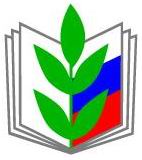 ПРОФЕССИОНАЛЬНЫЙ СОЮЗ РАБОТНИКОВ НАРОДНОГО ОБРАЗОВАНИЯ И НАУКИ РОССИЙСКОЙ ФЕДЕРАЦИИСАРАТОВСКАЯ ОБЛАСТНАЯ ОРГАНИЗАЦИЯ ПРОФЕССИОНАЛЬНОГО СОЮЗА РАБОТНИКОВ НАРОДНОГО ОБРАЗОВАНИЯ И НАУКИ РОССИЙСКОЙ ФЕДЕРАЦИИ(САРАТОВСКАЯ ОБЛАСТНАЯ ОРГАНИЗАЦИЯ «ОБЩЕРОССИЙСКОГО ПРОФСОЮЗА ОБРАЗОВАНИЯ»)ПРЕЗИДИУМПОСТАНОВЛЕНИЕПРОФЕССИОНАЛЬНЫЙ СОЮЗ РАБОТНИКОВ НАРОДНОГО ОБРАЗОВАНИЯ И НАУКИ РОССИЙСКОЙ ФЕДЕРАЦИИСАРАТОВСКАЯ ОБЛАСТНАЯ ОРГАНИЗАЦИЯ ПРОФЕССИОНАЛЬНОГО СОЮЗА РАБОТНИКОВ НАРОДНОГО ОБРАЗОВАНИЯ И НАУКИ РОССИЙСКОЙ ФЕДЕРАЦИИ(САРАТОВСКАЯ ОБЛАСТНАЯ ОРГАНИЗАЦИЯ «ОБЩЕРОССИЙСКОГО ПРОФСОЮЗА ОБРАЗОВАНИЯ»)ПРЕЗИДИУМПОСТАНОВЛЕНИЕПРОФЕССИОНАЛЬНЫЙ СОЮЗ РАБОТНИКОВ НАРОДНОГО ОБРАЗОВАНИЯ И НАУКИ РОССИЙСКОЙ ФЕДЕРАЦИИСАРАТОВСКАЯ ОБЛАСТНАЯ ОРГАНИЗАЦИЯ ПРОФЕССИОНАЛЬНОГО СОЮЗА РАБОТНИКОВ НАРОДНОГО ОБРАЗОВАНИЯ И НАУКИ РОССИЙСКОЙ ФЕДЕРАЦИИ(САРАТОВСКАЯ ОБЛАСТНАЯ ОРГАНИЗАЦИЯ «ОБЩЕРОССИЙСКОГО ПРОФСОЮЗА ОБРАЗОВАНИЯ»)ПРЕЗИДИУМПОСТАНОВЛЕНИЕПРОФЕССИОНАЛЬНЫЙ СОЮЗ РАБОТНИКОВ НАРОДНОГО ОБРАЗОВАНИЯ И НАУКИ РОССИЙСКОЙ ФЕДЕРАЦИИСАРАТОВСКАЯ ОБЛАСТНАЯ ОРГАНИЗАЦИЯ ПРОФЕССИОНАЛЬНОГО СОЮЗА РАБОТНИКОВ НАРОДНОГО ОБРАЗОВАНИЯ И НАУКИ РОССИЙСКОЙ ФЕДЕРАЦИИ(САРАТОВСКАЯ ОБЛАСТНАЯ ОРГАНИЗАЦИЯ «ОБЩЕРОССИЙСКОГО ПРОФСОЮЗА ОБРАЗОВАНИЯ»)ПРЕЗИДИУМПОСТАНОВЛЕНИЕ
«25» октября 2022 г.
г. Саратов
г. Саратов
№ 19О выполнении требований ст.216 Трудового Кодекса РФ «Права работника в области охраны труда» в образовательных организациях Перелюбского районаО выполнении требований ст.216 Трудового Кодекса РФ «Права работника в области охраны труда» в образовательных организациях Перелюбского района